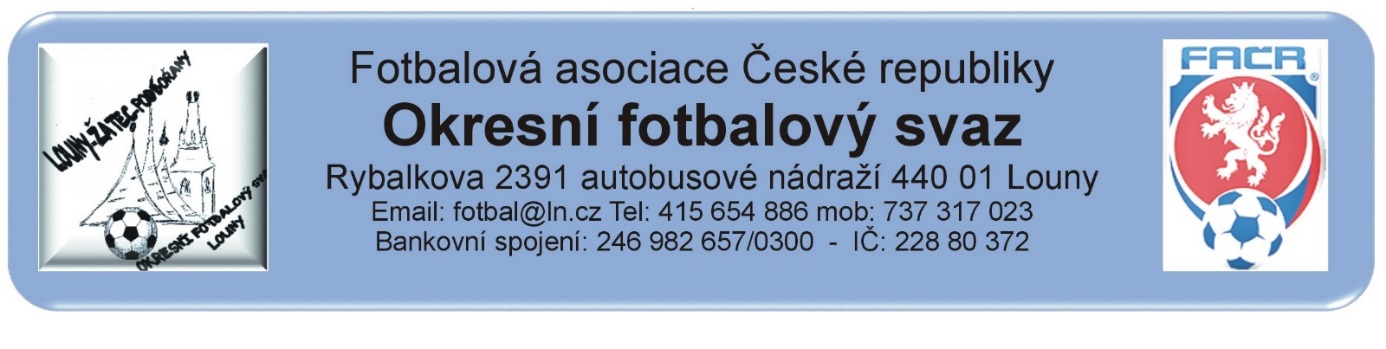 Věc: Svolání Mimořádné Valné hromady OFS Louny Výkonný výbor OFS Louny svolal na svém jednání dne 10.3.2020 dle stanov čl. 14, bod 3) Mimořádnou Valnou hromadu, která se uskuteční v sobotu dne 10. 04. 2021 od 8:15 v Kulturním domě ve Výškově s programem:Zahájení VHZpráva prezence o počtu přítomných delegátů s hlasem rozhodujícímSchválení programu VHVolba předsedajícíhoVolba  komisí – mandátové, návrhové a volebníZpráva o činnosti OFS za uplynulé obdobíZpráva o hospodaření za uplynulé obdobíZpráva revizní komiseOdměnění zasloužilých funkcionářůDiskuseZpráva mandátové komiseZměna Stanov OFS Louny, schválení Volebního a Jednacího řáduVolba předsedy OFSVolba členů VV OFSVolba členů revizní komiseZpráva volební komiseSchválení rozpočtu OFS na roky 2021 a 2022UsneseníZávěrRůzné:VH se zúčastní předseda klubu, v případě, že se předseda nezúčastní, pověří plnou mocí jiného statutárního zástupce klubu (musí být nahlášen na OFS). Delegát při prezenci předloží od vysílajícího klubu delegační lístek. Bez potvrzeného delegačního lístku nebude delegát na jednání připuštěn. Klub nemůže zastupovat delegát, který není členem FAČR .Každý delegát při prezenci předloží od lékaře doklad o očkování na COVID-19 nebo potvrzení od KHS, že v uplynulých 90 dnech prodělal nemoc COVID – 19.,  delegáti, kteří nepředloží požadované potvrzení, budou před zahájením zdarma otestováni na COVID – 19. V případě pozitivního nálezu se VH  delegát nemůže zúčastnit.                              Bc. Radek Příhoda  v.r.                                                        Mička Jaroslav  v.r.                                 místopředseda OFS                                                                     sekretář OFS